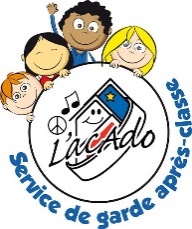 FORMULE DE CONSENTEMENT POUR LES SORTIES ÉDUCATIVES QUI REQUIERT L’UTILISATION D’UN TRANSPORT PAR VÉHICULE À MOTEURDestination : Galerie d’art Beaverbrook (703, rue Queen, Fredericton ) Date : 7 mars 2023Heure de départ : 9h50                          Heure de retour : 12h45Destination : Fredericton Bouldering Co-op  (3-528, rue Smythe, Fredericton)Date : 8 mars 2023Heure de départ : 11h45                           Heure de retour : 16h15Je, ___________________________, parent ou tuteur de ___________________________, autorise mon enfant à prendre part aux sorties éducatives qui requiert l’utilisation du transport par véhicule à moteur. Signature du parent : _______________________________                     Date : __________________Signature du responsable : _____________________________                 Date : __________________